EXPERIENCE 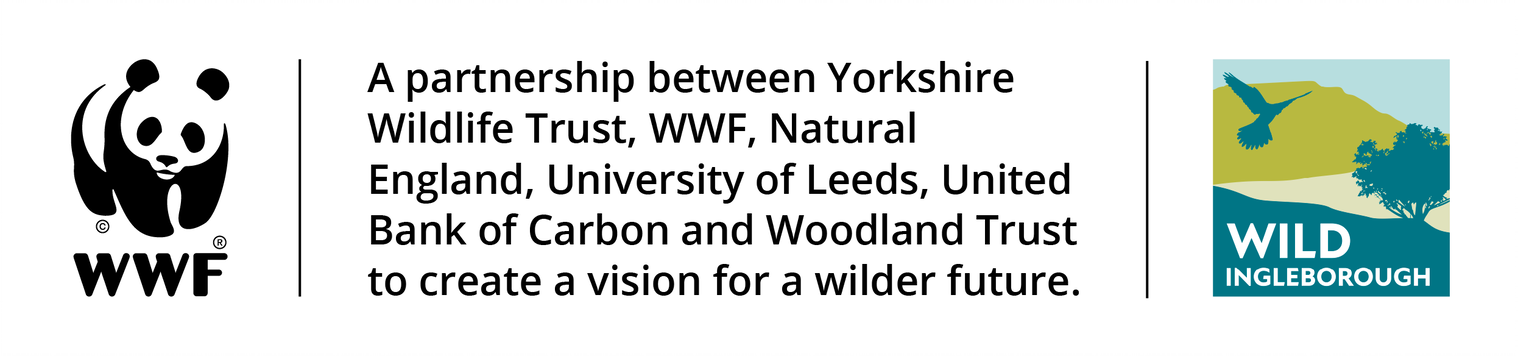 WILD INGLEBOROUGH Wild Ingleborough is supporting groups who experience barriers to accessing the countryside to enjoy visits to Ingleborough and the surrounding areas during spring 2024. The ‘Experience Wild Ingleborough’ scheme will also enable elements of the long-term landscape project to be designed to reduce barriers to accessing the countryside and support a more diverse range of people to enjoy visits to Ingleborough in the years to come. GUIDANCE FOR APPLICANTSPlease read the information below carefully to help you put together a great application. If you have any queries, please email: community@wwf.org.ukWe aim to make the application process as accessible as possible. If you would find it easier to make an application via video or voice recording, please get in touch to discuss this.
ACCESS FUND OBJECTIVESEnabling communities who experience barriers to accessing the countryside to enjoy visits to Ingleborough, and helping them connect with the landscape and the natural world around them.Understanding what steps can be taken to support a more diverse range of people to enjoy Ingleborough.Encouraging participants to learn about the diverse and special wildlife of Ingleborough and the surrounding area.HOW CAN THE FUNDING BE SPENT?We can fund:Equipment, materials and clothingGuide leadersOne-off events/room-bookingsStaff/consultant costs related to the projectTraining costsTransportEntrance fees/parking costsAccommodationVolunteer expensesWe cannot fund: Contingency costs, loans, endowments or interestProfit-making or fundraising activitiesVAT you can reclaimStatutory activitiesPolitical activitiesAny items or staff costs unrelated to your projectWHO IS ELIGIBLE FOR THE FUNDING?Who can apply:Voluntary community organisation, club or group with a bank accountRegistered charityCharitable incorporated organisation (CIO)Not-for-profit companyCommunity interest company (CIC)Community benefit societySchools and other educational establishmentsWho cannot apply:Sole tradersOrganisations based outside the UKOne organisation applying on behalf of anotherCompanies that pay profits to directors, shareholders or members (including Companies Limited by Shares)APPLICATION TIMELINEThe deadline for applications is midnight on Wednesday 17th January 2024.Successful applicants will be notified that they have been awarded funding by email on or before Wednesday 31st January 2024. Information will include next steps, additional documentation required and payment process.Unsuccessful applicants will be notified that they have not been awarded funding by email on or before Wednesday 31st January 2024. Successful applicants can expect their money to be received by late February 2024.Project spend/visits can start in late February 2024. Budget must be spent/visits undertaken by 31 May 2024. If you have received prior funding through this fund, please note that ALL funds received from Wild Ingleborough must be spent by the end of May 2024.YOUR PROJECT BUDGETThe minimum amount you can apply for is £500 and maximum is £1500; all applications between these figures will be considered. Please outline your budget costs using the table in the application form. When planning what you might need to buy or use, please consider the most sustainable options. Please note that funds may not reach the account of winning applicants until late February 2024 and the total amount must be spent by 31 May 2024. Any funds that cannot be spent during this time due to unforeseen circumstances will require additional agreement or need to be returned to Yorkshire Wildlife Trust/Wild Ingleborough.SAFETY CONSIDERATIONSDepending on what you want to do, your project might need:Public liability insurance and risk assessmentsSafeguarding policy (if working with children or vulnerable adults)Leaders or instructors with special qualificationsVISITING INGLEBOROUGHYour visit(s) to Ingleborough can include any of the sights around Ingleborough mountain. The following links give a taste of the walks and activities on offer in the local area:Ingleborough National Nature Reserve - NE282 (naturalengland.org.uk)Natural England Walks (ingleborougharchaeologygroup.org.uk)Outdoor adventures in the Yorkshire Dales | Caving Climbing Hiking (yorkshiredalesguides.co.uk) Access for all - Yorkshire Dales National Park : Yorkshire Dales National ParkAn Accessible Walk along the Ingleborough Nature Trail - The Outdoor GuideThe Yorkshire Three Peaks ChallengeYorkshire Wildlife Trust: Please get in contact via wild.ingleborough@ywt.org.uk if you would like to find out about opportunities for a guided walk or group volunteering activity within the project site as part of your application.* *Limited opportunities available. Due to the location of the project site, this option might not yet be suitable for people with some physical disabilities. Nearby villages: Ingleton, Clapham, Horton-in-Ribblesdale.Access by public transport: Train direct from Leeds to Ribblehead, Dales Bus routes (summer services).Other sights in the area: Ribblehead Viaduct, Ingleborough/White Scar Caves, Ingleton Waterfalls Trail.HOW TO APPLYPlease download the application form and use this guidance to help you fill out all the necessary sections. Complete the application form and email as an attachment to Heidi Dorum, Support Officer at WWF-UK: community@wwf.org.uk by midnight on Wednesday 17th January 2024. 